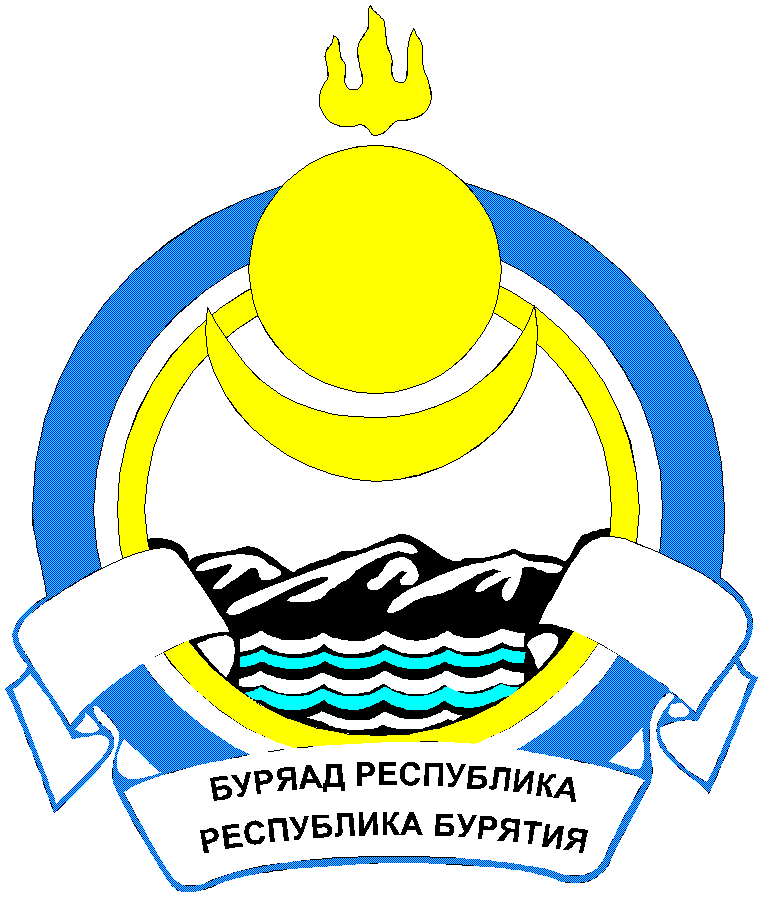 Республика  БурятияТАРБАГАТАЙСКИЙ РАЙОНСОВЕТ  ДЕПУТАТОВ  МУНИЦИПАЛЬНОГО ОБРАЗОВАНИЯ СЕЛЬСКОГО ПОСЕЛЕНИЯ   «ТАРБАГАТАЙСКОЕ»РЕШЕНИЕ     от «_21__ »  _сентября_  2022 г.      					             №173     с. ТарбагатайО признании утратившими силу некоторых решений Совета депутатов МО СП «Тарбагатайское»В целях приведения муниципальных правовых актов Совета депутатов МО СП «Тарбагатайское» в соответствие с действующим законодательством,   Совет депутатов муниципального образования сельского поселения «Тарбагатайское»,                                                           РЕШИЛ:Признать утратившими силу следующие решения Совета депутатов МО СП «Тарбагатайское»:1.1. От 08.11.2018 №25   «Об утверждении Положения «Об оплате труда работников МКУ Хозяйственно-транспортный отдел» Администрации МО СП «Тарбагатайское»;1.2. От 28.12.2021 №155 «О внесении изменений в Положение «Об оплате труда работников МКУ Хозяйственно-транспортный отдел» Администрации МО СП «Тарбагатайское»;1.3. От 23.03.2022 №163 «О внесении изменений в Положение «Об оплате труда работников МКУ Хозяйственно-транспортный отдел» Администрации МО СП «Тарбагатайское»;1.4.  От 22.12.2015 №278 «Об оплате труда  работников, замещающих должности, не отнесенные к должностям муниципальной службы МО СП «Тарбагатайское»;1.5. От 31.01.2019 №40 «О внесении изменений в Решение Совета депутатов МО СП «Тарбагатайское» от 22.12.2015  №278 «Об оплате труда  работников, замещающих должности, не отнесенные к должностям муниципальной службы МО СП «Тарбагатайское»; 1.6 От 04.02.2021 №116 «О внесении изменений в Решение Совета депутатов МО СП «Тарбагатайское» от 22.12.2015  №278 «Об оплате труда  работников, замещающих должности, не отнесенные к должностям муниципальной службы МО СП «Тарбагатайское».2. Настоящее решение подлежит опубликованию (обнародованию).3. Контроль за исполнением настоящего решения оставляю за собой.Глава муниципального образованиясельского поселения "Тарбагатайское"                                                         А.В.Думнова